PROGRAMA  DE  PÓS-GRADUAÇÃO  EM  ASSOCIAÇÃO  DE   IESBIOÉTICA,  ÉTICA  APLICADA  E  SAÚDE  COLETIVA PPGBIOS  -  MESTRADO 2020IES Matrícula:  UFRJ	Orientadora:  Co-orientador(a): Não háMestrando(a):  Identidade Civil nº            órgão Emissor/UF:             CPF:  Data de Nascimento:                Naturalidade: Certificação Militar (Nº/Categ/Org/UF): Título eleitoral (Nº/Zona/Seção):Filiação: Endereço:                              Cidade:                          UF:         CEP: Tel:                           Celular: E-mail: Cargo:    	Local do Trabalho: Graduação em/ Ano Conclusão/ IES: Em ___ / ___ / 2020    ___________________________________Nome do aluno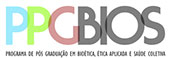 